ОО (регион, город, поселок и др.) Иркутская область г. Братск______________________Наименование ООМБДОУ «ДСОВ№91» МО г.Братска____________________________Ф.И.О. руководителя ДОО:Недодел Наталья Васильевна__________________________Ф.И.О. педагога:Кокорина Юлия Николаевна____________________________________Электронный адрес педагога:kok294@mail.ru___________________________________Номинация:«Сценарий занятия с дошкольниками в технологии «Ситуация»__________Образовательная область:Познавательное развитие______________________________Возрастная группа: Средняя___________________________________________________Тема:«Путешествие в 3/10 царство» ___________________________________________Основные цели:Цель: Создание условий для развития познавательного интереса, в процессе освоения математических способов познания действительности.Задачи:Расширять представления детей о пространственных направлениях от себя и других предметов (слева, справа, вперед, вверху, в низу), закреплять математические способы познания действительности (счет, измерение, простейшие вычисления);развивать умение сравнивать группы предметов по количеству на основе составления пар, при сравнении пользоваться знаками =, ≠, аргументировать свои высказывания, построения простейших умозаключений; выбора способов преодоления затруднения;воспитывать самостоятельность, настойчивость при достижении поставленной цели.Дидактические материалы:картинки с заданиями на сравнение 8шт., картинки с изображением дерева 8 шт., цветные карандаши, фломастеры, знаки  =, ≠,кочки 8 шт., макет камня с указателями вперед, на право, налево, магнитная доска, смайлики для рефлексии (весёлый - было легко интересно, задумчивый - возникали трудности в выполнении заданий).Оборудование:технические средства обучения (ноутбук, проектор, экран)___________Краткая аннотация к работе: Занятие составлено в технологии деятельностного метода обучения Л.Г. Петерсон, с применением технических средств обучения, в форме игры – путешествия. Рекомендовано для воспитателей дошкольных образовательных учреждений, студентов, родителей.Ход образовательной ситуации:1.Введение в ситуациюДидактические задачи: Мотивировать детей на включение в игровую деятельность.Дети занимаются свободной деятельностью. Слышится вой волка. Воспитатель обращает внимание на звук, откуда он доносится.На экране появляется волк.- Здравствуйте, ребята! Да, да это я серый волк. Тут такое дело, собрался мой друг Иван Царевич с Василисой, да и перебрались в 3/10 царство. В гости зовут, да дорога дальняя, трудная, вот не знаю, справлюсь один или нет, страшновато.Волк задает вопросы детям.-Ребята, а вы любите ходить в гости?-Почему вам это нравится?-К кому вы ходите в гости?Ответы детей.Ребята, а хотите прямо сейчас отправится со мной в 3/10 царство? -А 3/10 царство где находится? (в сказке)-Сможем ли мы справится с трудностями, которые будут встречаться у нас на пути?2.Актуализация знаний и уменийВоспитатель предлагает детям отправиться в путь, но прежде чем отправиться в путь нужно произнести волшебные слова ,чтобы попасть в сказку: «Мы покружимся, Мы повертимся, И со сказкой Скоро встретимся.»
-Ну вот ,мы и в сказке-А куда же нам идти? -Вы ничего не замечаете необычное? (обращает внимание детей на волшебный камень)-Ребята, посмотрите, здесь камень стоит и на нем что-то написано«По стрелкам пойдёшь в 3\10 царство попадёшь»-Куда стрелки показывают? (прямо, вправо, влево)-В какую сторону мы с вами пойдем?(дети выбирают и все вместе отправляются в путь)На экране появляется Баба Яга. -Ага, попались касатики. Не за что вам не выбраться из геометрического леса, заколдованный он, тайна в нем спрятана. Если разгадайте тайну, выпушу вас, а если нет…берегитесьГеометрический лесВоспитатель: - мы попали в загадочный геометрический лес (картинка с лесом). Посмотрите пожалуйста из каких деревьев состоит наш лес на первых двух картинках (по 5 ёлок). Давайте посчитаем сколько ёлок:На первой картинки 5  и на второй 5 . -Одинаковые ли деревья на картинках?-Выберете и поставьте правильный знак между картинками (знак =)Воспитатель предлагает детям рассмотреть следующие две картинки-Какие деревья изображены на следующих двух картинках (на одной ёлки на другой кусты)-Сколько деревьев на картинки, сколько кустов (по 5)-Одинаковые ли картинки?-Поставьте правильный знакДети выполняют заданиеВоспитатель уточняет у детей почему они выбрали этот знак, а не другой?Воспитатель:-Ребята мы попали в 3\10 царство? (нет). Значит нужно вернуться к камню и выбрать другое направление. Дети выбирают другую стрелочку, отправляемся в ту сторону.На экране появляется Кощей Бессмертный. - Так, так, это кто ещё забрел на мое болото «Загадок». Ах, это дети, давно никто не заглядывал. А вот и не выпущу, пока все загадки не отгадайте.Длинный нос, как клюв у птицы – Это цифра... («единица»)Цифра с буквой «3» похожи,Как двойняшки, посмотри.Даже перепутать можноБукву «3» и цифру... («три»)Три вершины тут видны,Три угла, три стороны, -Ну, пожалуй, и довольно! -Что ты видишь? - ...(Треугольник)Три больших, три маленьких,Маленьких, удаленьких-Целая семья опят,Сколько их на пне сидят?Нет углов у меня,И похож на блюдце я,На тарелку и на крышку,На кольцо, на колесо.Кто же я такой, друзья? (Круг)Кощей Бессмертный: Молодцы, всё отгадали, ступайте в своё 3/10 царство.Воспитатель: Ребята, а сейчас мы попали в 3\10 царство?(нет)-Что нам нужно сделать, как вы думаете? (вернуться к камню и выбрать другое направление)Воспитатель с детьми возвращается к камню и выбирают последнюю стрелочку. Отправляются в том направлении3. Затруднение в ситуацииДолина ХудожниковНа экране появляется Змей Горыныч.Змей Горыныч: Это далеко, ли вы собрались?- в 3/10 царство идем.Змей Горыныч: Не пущу. Воспитатель: Змей Горыныч, а вот ты в долине Художников живешь, тебе, что картины нравятся?Змей Горыныч: Нравятся, ещё как.Воспитатель предлагает детям создать картину(  ребята, раз змей Горынычу нравятся картины. Может мы ему нарисуем и подарим свои и он нас пропустит дальше7) - И так, вы художники, а я ваш помощник. Сейчас мы будем создавать картины. Я вам буду называть место и изображение, которое вы должны изобразить на этом месте. (Раздается на каждого ребенка картинка-фон)- Справа от дерева   нарисуйте 3 цветочка-Смогли вы нарисовать цветочки? (нет)-Почему не смогли?(потому что не знаем где правая сторона)4 Открытие нового знания-Что нужно делать, если чего то не знаешь , а очень хочется узнать?(надо спросить у того кто знает)Воспитатель помогает детям сформулировать вопрос, после чего говоритПопробуйте сами догадаться! Вытяните правую руку в прямо, значит с этой стороны дерево будет правая сторона. А теперь догадайтесь ,какая сторона будет левая?Воспитатель делает вывод: То, что находится около вашей правой руки, находится справа от вас, а то, что находится около левой руки-слева от вас.5.Включение нового знания в систему знаний- И так, вы художники, а я ваш помощник. Сейчас мы будем создавать картины. Я вам буду называть место и изображение, которое вы должны изобразить на этом месте- Справа от дерева   нарисуйте 3 цветочка,  слева  от  дерева  1 гриб, в верхнем правом углу солнышко, слева над деревом изобразите  летящую  птицу, а  на  дереве-  2  бабочки. (  Можно  ещё  самостоятельно  дорисовать  детали,  при  этом  ребёнок  проговаривает  где  эту  деталь  он  будет  рисовать.  Это задание мы выполняем, если есть время.)Воспитатель обращается к детям:-Что нарисовали с правой(с левой) стороны от дерева-как нужно сделать, чтобы найти правую (левую)стороны?-У вас получились замечательные картины и Змей Горыныч  развесит их в своём замке.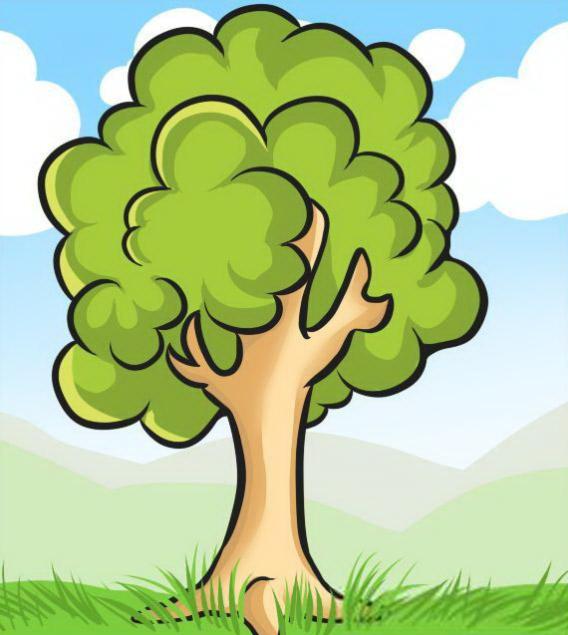 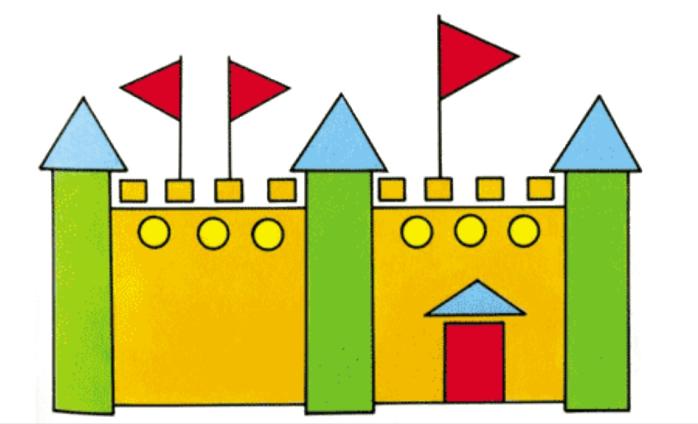 -Молодцы, замок открыт, мы можем зайти во дворец Иван Царевича и Василисы.Волк: Спасибо, вам ребята, без вас бы я точно не дошел до друзей.Воспитатель: -Ну вот, ребята, а нам пора возвращаться домой .«Мы покружимся. Мы повертимся и с домом снова встретимся»
6.Осмысление-Где вы сегодня побывали были?-Вы смогли помочь волку?-Чему научились на занятии? (определять правую(левую) стороны от предмета «Что делали, чтобы достичь цели?» (выполняли разные задания)-Как вы думаете вы со всеми задания справились?Воспитатель предлагает оценить себя, выбрать смайлик (если ребёнок считает, что выполнил все задания, то берёт весёлый смайлик, если были затруднения, то смайлик с картинкой подумать)-Молодцы!Фотографии смотри в приложении.ПРИЛОЖЕНИЕ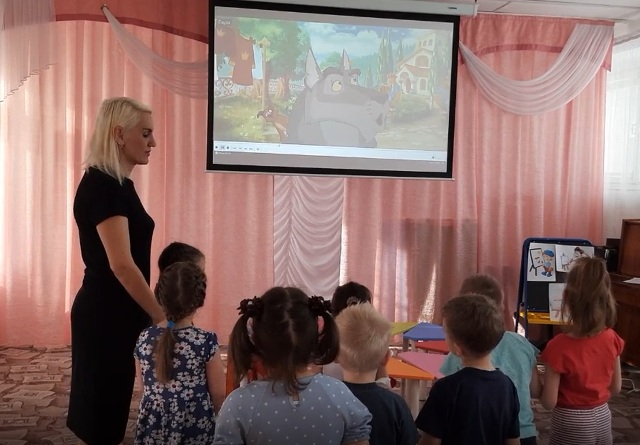 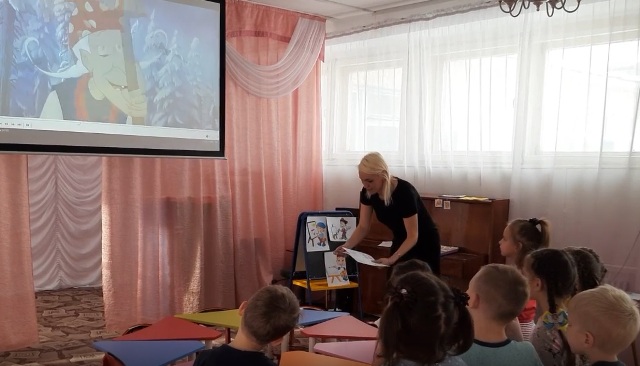 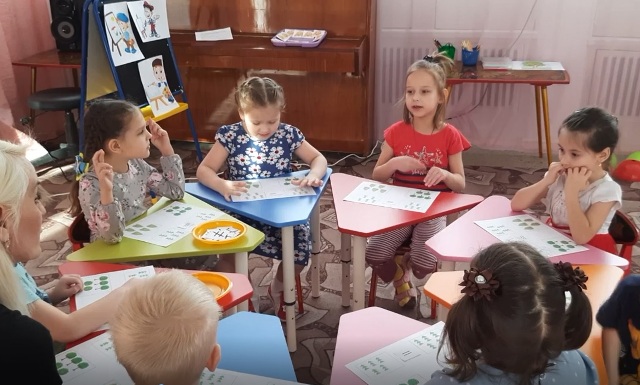 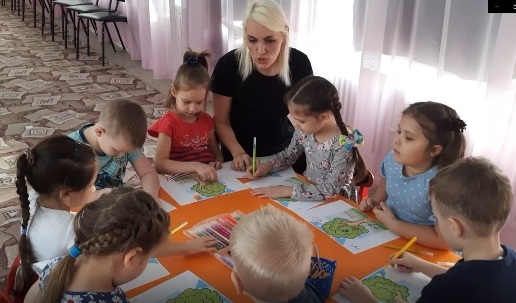 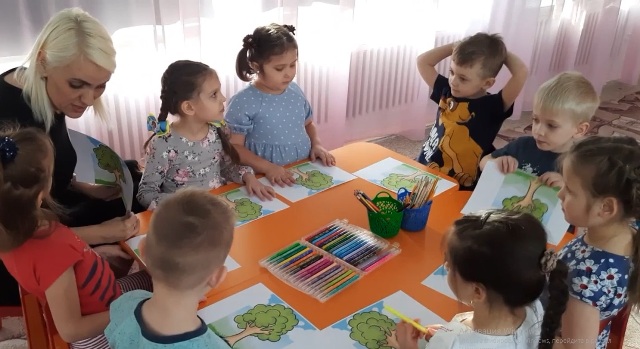 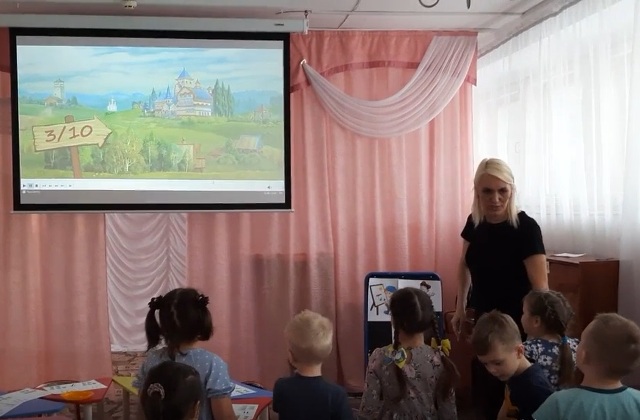 